TERMO DE RENÚNCIA PARCIAL/TOTAL – DIÁRIAS/PASSAGENSConforme parecer do Procurador Federal Marcelo Camata Pereira, de 27 de fevereiro de 2013, Processo nº 23080.044420/2012-01, com relação à renúncia de diárias, “não há óbice à renúncia das diárias em deslocamento específico. Porém, por fugir à normalidade, a renúncia do servidor deve ser justificada. De forma que fiquem evidenciados os motivos da dispensa e o interesse da Administração no deslocamento efetuado”. Com relação à renúncia de passagens, não há óbice quanto à renúncia de indenização referente ao deslocamento. “Ressalte-se, novamente, que em casos tais, é necessário que o motivo da dispensa e o interesse da Administração fiquem muito claros e evidentes. De forma, que não restem dúvidas que o deslocamento se deu em função do serviço e não no interesse preponderantemente particular, com o pagamento de diárias pela UFSC.” Insculpido no inciso II do art. 5º da CF de 1988, segundo o qual ninguém será obrigado a fazer ou deixar de fazer alguma coisa senão em virtude da Lei. A Universidade Federal de Santa Catarina, por excepcional falta de recursos financeiros para concessão de passagens e/ou diárias, ou diárias na quantidade compatível com o período de deslocamento, o afastamento do profissional, seja docente ou técnico, para comparecimento em eventos, evidenciando-se do interesse não apenas da UFSC, em situações em que o servidor tem por imprescindível seu deslocamento, mesmo diante da escassez de recursos, confirmada pela Administração, poderá o profissional abrir mão de determinados direitos, ou parte do valor total desses a que faria jus, e garantir sua presença nesses eventos, buscando outras formas de atendimento a essas despesas, e até assumindo, ele próprio, esses ônus.  Eu....................................................................................................................,portador do CPF nº..................................................., li e concordo com os termos acima mencionados, e  por motivo de escassez de recursos financeiros na Secretaria de Planejamento e Orçamento, concordo expressamente em:[    ] renunciar integralmente as diárias a que tenho direito[    ] receber diárias parciais[    ] renunciar integralmente o recebimento de passagens a que tenho direito[    ] receber passagem somente de ida[    ] receber passagem somente de voltaFlorianópolis,.............................................                                  Assinatura do Proposto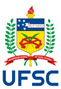 Universidade Federal de Santa CatarinaSecretaria de Planejamento e OrçamentoSEPLAN